      O B J E D N Á V K A 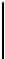 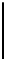 Číslo objednávky: Strana: 2021-V21-040 1 z 1 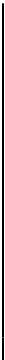 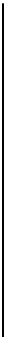 Pol.Materiál		Název materiálu	Množství	MJ 
1100013	ksOveral s kapucí 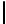 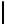 Poznámka :	overal Ansel 1800: vel.M 500ks, vel.L 500ks, vel.XXL 500ks 
nepropustný overal vel. S 200ks 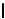 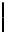 Objednávka celkem Kč 297.500,- bez DPH 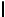 Objednávka celkem	0,000kg 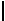 Poznámka:	ČÍSLO OBJEDNÁVKY UVÁDĚJTE NA FAKTUŘE A DODACÍM LISTĚ  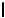 PROSÍME K VÝROBKŮM DODÁVAT ČESKÝ NÁVOD NA POUŽITÍ  A DOBU POUŽITELNOSTI 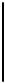 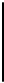 Doklad byl vystaven na ekonomickém informačním systému RIS-2000 (http://www.saul-is.cz) 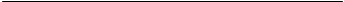 IČO koneč. odběratele: DIČ koneč. odběratele: IČO koneč. odběratele: DIČ koneč. odběratele: IČO koneč. odběratele: DIČ koneč. odběratele: IČO koneč. odběratele: DIČ koneč. odběratele: 05421888 CZ05421888 Značka: Podklad: Značka: Podklad: Značka: Podklad: Značka: Podklad: Adresa: MMN, a.s. Metyšova 465 
Jilemnice Česká republika je zapsána v OR u KS v Hradci Králové, spisová značka B 3506 
  Kč MMN, a.s. Metyšova 465 
Jilemnice Česká republika je zapsána v OR u KS v Hradci Králové, spisová značka B 3506 
  Kč MMN, a.s. Metyšova 465 
Jilemnice Česká republika je zapsána v OR u KS v Hradci Králové, spisová značka B 3506 
  Kč MMN, a.s. Metyšova 465 
Jilemnice Česká republika je zapsána v OR u KS v Hradci Králové, spisová značka B 3506 
  Kč IČO dodavatel: DIČ dodavatele: IČO dodavatel: DIČ dodavatele: 08672440 CZ08672440 08672440 CZ08672440 Adresa: MMN, a.s. Metyšova 465 
Jilemnice Česká republika je zapsána v OR u KS v Hradci Králové, spisová značka B 3506 
  Kč MMN, a.s. Metyšova 465 
Jilemnice Česká republika je zapsána v OR u KS v Hradci Králové, spisová značka B 3506 
  Kč MMN, a.s. Metyšova 465 
Jilemnice Česká republika je zapsána v OR u KS v Hradci Králové, spisová značka B 3506 
  Kč MMN, a.s. Metyšova 465 
Jilemnice Česká republika je zapsána v OR u KS v Hradci Králové, spisová značka B 3506 
  Kč Adresa: KRYPTON Europe s.r.o. Nádražní 48 514 01	JILEMNICE Česká republika KRYPTON Europe s.r.o. Nádražní 48 514 01	JILEMNICE Česká republika KRYPTON Europe s.r.o. Nádražní 48 514 01	JILEMNICE Česká republika WWW stránky:	www.nemjil.cz E-mail:	fakturace@nemjil.cz WWW stránky:	www.nemjil.cz E-mail:	fakturace@nemjil.cz WWW stránky:	www.nemjil.cz E-mail:	fakturace@nemjil.cz WWW stránky:	www.nemjil.cz E-mail:	fakturace@nemjil.cz WWW stránky:	www.nemjil.cz E-mail:	fakturace@nemjil.cz Adresa: KRYPTON Europe s.r.o. Nádražní 48 514 01	JILEMNICE Česká republika KRYPTON Europe s.r.o. Nádražní 48 514 01	JILEMNICE Česká republika KRYPTON Europe s.r.o. Nádražní 48 514 01	JILEMNICE Česká republika Banka: SWIFT: Banka: SWIFT: Komerční banka a.s. Praha KOMBCZPPXXX Komerční banka a.s. Praha KOMBCZPPXXX Komerční banka a.s. Praha KOMBCZPPXXX Evidenční číslo: 
Zástupce dodavatele: Telefon: E-mail dodavatele: Evidenční číslo: 
Zástupce dodavatele: Telefon: E-mail dodavatele: Evidenční číslo: 
Zástupce dodavatele: Telefon: E-mail dodavatele: Evidenční číslo: 
Zástupce dodavatele: Telefon: E-mail dodavatele: Bankovní spojení:	115-3453310267/0100 Specif. symbol: Bankovní spojení:	115-3453310267/0100 Specif. symbol: Bankovní spojení:	115-3453310267/0100 Specif. symbol: Bankovní spojení:	115-3453310267/0100 Specif. symbol: Bankovní spojení:	115-3453310267/0100 Specif. symbol: Evidenční číslo: 
Zástupce dodavatele: Telefon: E-mail dodavatele: Evidenční číslo: 
Zástupce dodavatele: Telefon: E-mail dodavatele: Evidenční číslo: 
Zástupce dodavatele: Telefon: E-mail dodavatele: Evidenční číslo: 
Zástupce dodavatele: Telefon: E-mail dodavatele: Bankovní spojení:	115-3453310267/0100 Specif. symbol: Bankovní spojení:	115-3453310267/0100 Specif. symbol: Bankovní spojení:	115-3453310267/0100 Specif. symbol: Bankovní spojení:	115-3453310267/0100 Specif. symbol: Bankovní spojení:	115-3453310267/0100 Specif. symbol: Datum objednávky: Datum objednávky: Datum objednávky: 22.02.2021 Způsob dopravy: Místo určení: COP: Způsob dopravy: Místo určení: COP: Způsob dopravy: Místo určení: COP: sklad SZM Jielmnice sklad SZM Jielmnice Datum odeslání:	22.02.2021 Způsob úhrady:	Převodní příkaz Datum odeslání:	22.02.2021 Způsob úhrady:	Převodní příkaz Datum odeslání:	22.02.2021 Způsob úhrady:	Převodní příkaz Datum odeslání:	22.02.2021 Způsob úhrady:	Převodní příkaz Vystavil:	   Telefon: E-mail: 